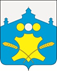 Сельский Совет Холязинского сельсоветаБольшемурашкинского муниципального района Нижегородской областиРЕШЕНИЕ 09 октября 2017 года				                                           №	 46	Об обращении к врио губернатора Нижегородской области с инициативой об установлении предельного (максимального) индекса, превышающего индекс по Нижегородской области более чем на величину отклонения           В соответствии с пунктами 46, 47 Основ формирования индексов изменения размера платы граждан за коммунальные услуги в Российской Федерации, утвержденных постановлением Правительства Российской Федерации от 30 апреля 2014 года № 400, установлением экономически обоснованных тарифов на ресурсы сельский Совет Холязинского сельсовета решил: 	          1. Обратиться к врио губернатора Нижегородской области, Председателя Правительства Г.С. Никитину с инициативой об установлении предельного (максимального) индекса изменения размера вносимой гражданами платы за коммунальные услуги в Холязинском сельсовете Большемурашкинского муниципального района Нижегородской области, превышающего индекс изменения размера вносимой гражданами платы за коммунальные услуги в среднем по Нижегородской области более чем на величину предельно допустимого отклонения по отдельным муниципальным образованиям от величины указанного индекса по Нижегородской области, с I июля по 31 декабря 2018 года в размере 114,1 %.         2.  Направить настоящее решение врио губернатора Нижегородской области,Председателя Правительства Г.С. Никитину.         3. Контроль за исполнением настоящего решения возложить на комиссию по аграрной политике, земельной реформе, экологии, коммунальному хозяйству и благоустройству.Глава местного самоуправления,председатель сельского Совета                                                      Н.А.ШальноваСЕЛЬСКИЙ СОВЕТ ХОЛЯЗИНСКОГО  СЕЛЬСОВЕТАБОЛЬШЕМУРАШКИНСКОГО МУНИЦИПАЛЬНОГО  РАЙОНАНИЖЕГОРОДСКОЙ  ОБЛАСТИ_____________________________________________________________09.10.2017 года № 182                                           Врио губернатора Нижегородской области, Председателя ПравительстваГ.С. НикитинуОб установлении предельного(максимального)индекса изменения размера вносимой гражданамиплаты за коммунальные услугиУважаемый Глеб Сергеевич!      В соответствии с пунктом 47 Основ формирования индексов изменения размера платы граждан за коммунальные услуги в Российской Федерации, утвержденных постановлением Правительства РФ от 30.04.2014 года № 400 сельским Советом Холязинского сельсовета Большемурашкинского муниципального района Нижегородской области принято решение от 09.10.2017 года № 46 (копия прилагается) о направление в Ваш адрес обращения с инициативой  об установлении предельного (максимального) индекса в Холязинском сельсовете Большемурашкинского муниципального района Нижегородской области, превышающего индекс по Нижегородской области более чем на величину отклонения, с 01 июля 2018 по 31 декабря 2018 года в размере 114,1%.      Прошу Вас учесть вышеназванное решение при подготовке проекта Указа врио губернатора Нижегородской области об утверждении предельных (максимальных) индексов изменения размера вносимой гражданами платы за коммунальные услуги в муниципальных образованиях Нижегородской области на 2018 год.Глава местного самоуправления председатель сельского совета                                          Н.А.Шальнова